Bilder für M1: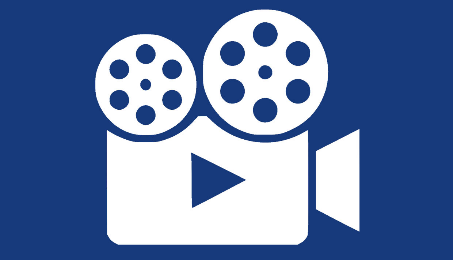 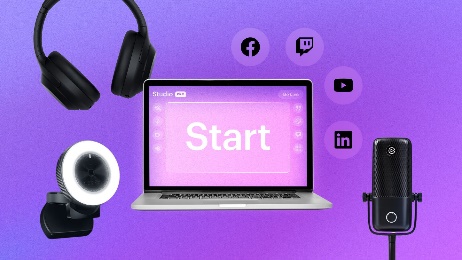 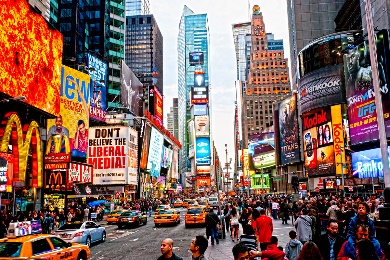 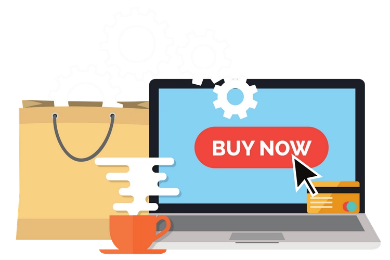 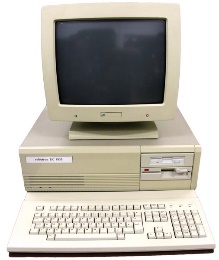 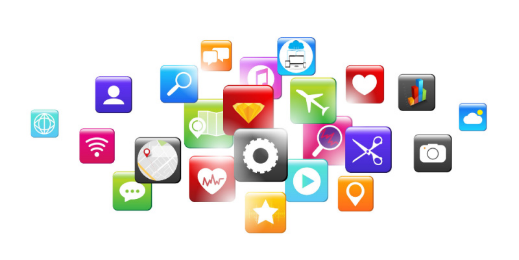 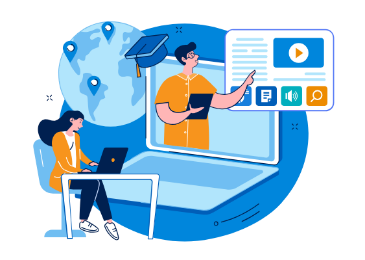 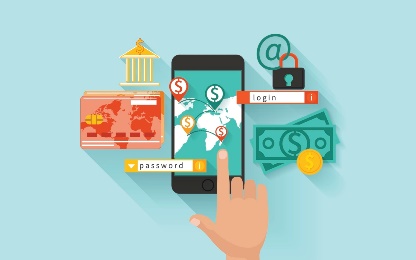 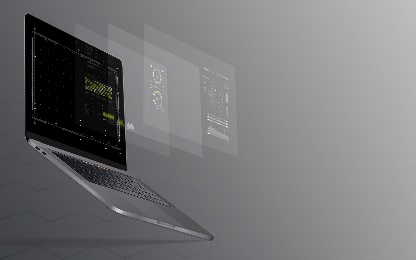 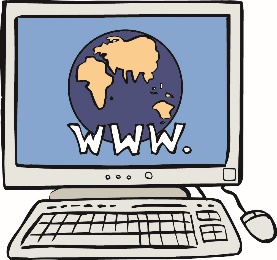 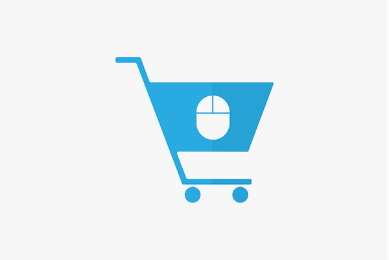 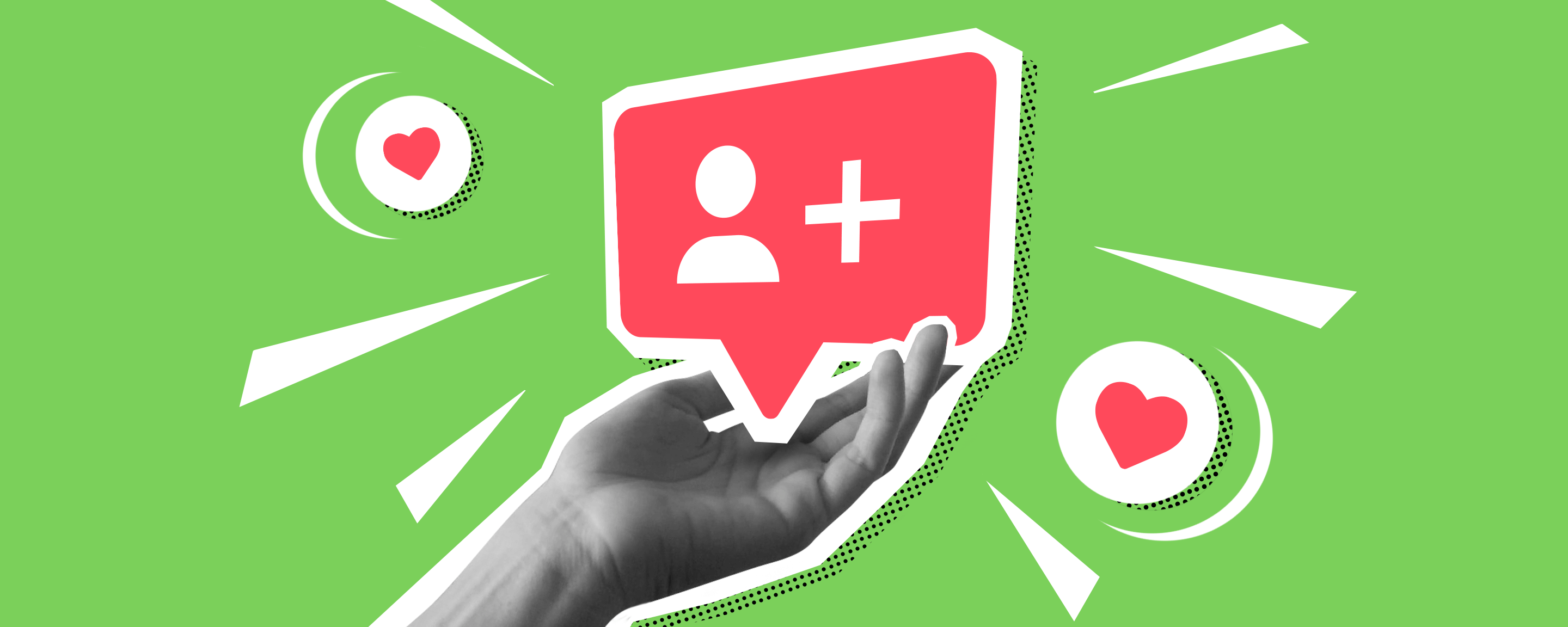 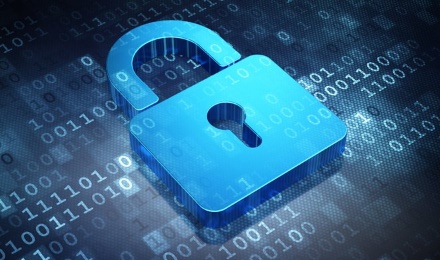 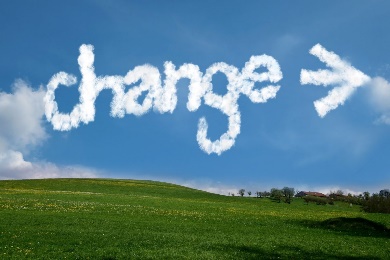 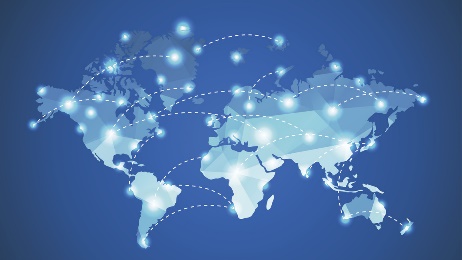 